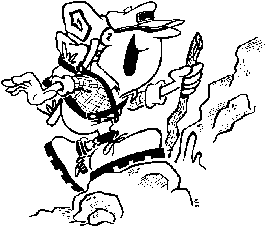 VABIMO MLADE PLANINCE, NJIHOVE STARŠE, DEDKE, BABICE IN VSE ČLANE DRUŠTVA NA LEP IZLETOPOZORILO:  S prijavo na izlet udeleženec potrdi, da je seznanjen z zahtevnostjo izleta terizpolnjuje zdravstvene,  fizične in tehnične pogoje za varno sodelovanje na izletu in ima plačano letno članarino PZS. Udeleženec je dolžan upoštevati navodila in odločitve vodnika!          Želimo varno hojo in lep planinski dan. Srečno!Odrežite in do četrtka, 25. 10. 2018 oddajte razredničarki ali mentorici Ireni Jelenko.Podpisani prijavljam svojega otroka __________________________ iz __. razreda na izlet na kraški rob. Skupaj z otrokom se bodo izleta udeležili tudi: _________________________________________________________________________.Kraj in datum: ___________________                     Podpis:___________________________Telefonska številka staršev: _______________VABIMO MLADE PLANINCE, NJIHOVE STARŠE, DEDKE, BABICE IN VSE ČLANE DRUŠTVA NA LEP IZLETOPOZORILO:  S prijavo na izlet udeleženec potrdi, da je seznanjen z zahtevnostjo izleta terizpolnjuje zdravstvene,  fizične in tehnične pogoje za varno sodelovanje na izletu in ima plačano letno članarino PZS. Udeleženec je dolžan upoštevati navodila in odločitve vodnika!          Želimo varno hojo in lep planinski dan. Srečno!Odrežite in do četrtka, 25. 10. 2018 oddajte razredničarki ali mentorici Ireni Jelenko.Podpisani prijavljam svojega otroka __________________________ iz __. razreda na izlet na kraški rob. Skupaj z otrokom se bodo izleta udeležili tudi: _________________________________________________________________________.Kraj in datum: ___________________                     Podpis:___________________________Telefonska številka staršev: _______________PLANINSKO DRUŠTVOOŽBALT – KAPLADATUM IZLETA:Nedelja, 28. 10. 2018IZLET NA KRAŠKI ROB:  SOČERGA – UŠESA ISTRE (VELIKI BADIN)IZLET NA KRAŠKI ROB:  SOČERGA – UŠESA ISTRE (VELIKI BADIN)VODJA:Tone Cepec                                GSM: 040 324 966ZBORNO MESTO:Na parkirišču pod osnovno šolo v Breznu ob 5.00, avtobusna postajo Ožbalt ob 5.10 POVRATEK:zvečerVRSTA PREVOZA:Organiziran prevoz s AVTOBUSOM za 20 osebZAHTEVNOST POTI:Primerno za vse pohodnikeDOLŽINA HOJE:Okrog 2,5 ure zmerne hoje (s počitki) v obe smeriOPREMA:Visoki planinski čevlji, nahrbtnik, primerna (topla) oblačila, rezervna oblačila in obutev, pohodne palice, del prve pomoči, dnevnik mladega planinca, fotoaparat, dežnik …MALICA IN PIJAČA:Iz nahrbtnika. Na poti nazaj načrtujemo postanek na Trojanah.OPIS POTI:V učbenikih piše, da je kraški rob meja med Krasom in Istro. Slovenci na italijanski strani meje mu pravijo Breg, na slovenski pa tudi Bržanija. Mi si bomo pobliže ogledali  del med Sočergo in spodmoli Veliki Badin. Na skrajnem jugu kraškega roba, nad vasjo Sočerga tik ob meji s Hrvaško, se namreč nahajajo čudovite stene, ki so zaradi previsne oblike dobile ime “ušesa Istre”. Simpatična razgledna pot nas nad stenami pripelje do kamnitega naravnega mostu in naprej pod same spodmole.  
Od izhodišča pri cerkvici Sv. Kvirina gremo po markirani planinski poti proti jugo-vzhodu. Sledimo markacijam in vseskozi hodimo v isti smeri po vrhu grebena. Zložno se spuščamo in po slabe pol ure hoje pridemo na vrh Veli Badin nad robom sten, kjer je vpisna knjižica. Nadaljujemo v isti smeri in po naslednje pol ure hoda, nas pot obrne povsem nazaj in nas pripelje do opisne table ob zanimivem kamnitem oboku (naravni most). Tu že opazimo spodmole, katerim se lahko približamo in začutimo posebno toplo mikroklimo, ki se ustvari v objemu sten. Oblika sten in kapnikov ter različne barve skal so res zanimive. Del poti poteka blizu roba prepadne stene, zato je potrebna previdnost pri hoji.Na izhodišče pri Sv. Kvirinu se vrnemo po isti poti.	V obe smeri bomo prevozili okrog 530 km, vendar se dolga pot poplača s pogledi na »cvetoče« grme  ruja, ki se v jeseni obarva rdeče ter razgledi na spodmole in okolico. 
 OB ZELO SLABEM VREMENU IZLET ODPADE !OPIS POTI:V učbenikih piše, da je kraški rob meja med Krasom in Istro. Slovenci na italijanski strani meje mu pravijo Breg, na slovenski pa tudi Bržanija. Mi si bomo pobliže ogledali  del med Sočergo in spodmoli Veliki Badin. Na skrajnem jugu kraškega roba, nad vasjo Sočerga tik ob meji s Hrvaško, se namreč nahajajo čudovite stene, ki so zaradi previsne oblike dobile ime “ušesa Istre”. Simpatična razgledna pot nas nad stenami pripelje do kamnitega naravnega mostu in naprej pod same spodmole.  
Od izhodišča pri cerkvici Sv. Kvirina gremo po markirani planinski poti proti jugo-vzhodu. Sledimo markacijam in vseskozi hodimo v isti smeri po vrhu grebena. Zložno se spuščamo in po slabe pol ure hoje pridemo na vrh Veli Badin nad robom sten, kjer je vpisna knjižica. Nadaljujemo v isti smeri in po naslednje pol ure hoda, nas pot obrne povsem nazaj in nas pripelje do opisne table ob zanimivem kamnitem oboku (naravni most). Tu že opazimo spodmole, katerim se lahko približamo in začutimo posebno toplo mikroklimo, ki se ustvari v objemu sten. Oblika sten in kapnikov ter različne barve skal so res zanimive. Del poti poteka blizu roba prepadne stene, zato je potrebna previdnost pri hoji.Na izhodišče pri Sv. Kvirinu se vrnemo po isti poti.	V obe smeri bomo prevozili okrog 530 km, vendar se dolga pot poplača s pogledi na »cvetoče« grme  ruja, ki se v jeseni obarva rdeče ter razgledi na spodmole in okolico. 
 OB ZELO SLABEM VREMENU IZLET ODPADE !STROŠKI:19 EUR za avtobus – plačilo mentorici ob prijaviPRIJAVA:Do četrtka, 25. 10. 2018 mentorici Ireni Jelenko oz. do zasedbe mest na avtobusu.PLANINSKO DRUŠTVOOŽBALT – KAPLADATUM IZLETA:Nedelja, 28. 10. 2018IZLET NA KRAŠKI ROB:  SOČERGA – UŠESA ISTRE (VELIKI BADIN)IZLET NA KRAŠKI ROB:  SOČERGA – UŠESA ISTRE (VELIKI BADIN)VODJA:Tone Cepec                                GSM: 040 324 966ZBORNO MESTO:Na parkirišču pod osnovno šolo v Breznu ob 5.00, avtobusna postajo Ožbalt ob 5.10 POVRATEK:zvečerVRSTA PREVOZA:Organiziran prevoz s AVTOBUSOM za 20 osebZAHTEVNOST POTI:Primerno za vse pohodnikeDOLŽINA HOJE:Okrog 2,5 ure zmerne hoje (s počitki) v obe smeriOPREMA:Visoki planinski čevlji, nahrbtnik, primerna (topla) oblačila, rezervna oblačila in obutev, pohodne palice, del prve pomoči, dnevnik mladega planinca, fotoaparat, dežnik …MALICA IN PIJAČA:Iz nahrbtnika. Na poti nazaj načrtujemo postanek na Trojanah.OPIS POTI:V učbenikih piše, da je kraški rob meja med Krasom in Istro. Slovenci na italijanski strani meje mu pravijo Breg, na slovenski pa tudi Bržanija. Mi si bomo pobliže ogledali  del med Sočergo in spodmoli Veliki Badin. Na skrajnem jugu kraškega roba, nad vasjo Sočerga tik ob meji s Hrvaško, se namreč nahajajo čudovite stene, ki so zaradi previsne oblike dobile ime “ušesa Istre”. Simpatična razgledna pot nas nad stenami pripelje do kamnitega naravnega mostu in naprej pod same spodmole.  
Od izhodišča pri cerkvici Sv. Kvirina gremo po markirani planinski poti proti jugo-vzhodu. Sledimo markacijam in vseskozi hodimo v isti smeri po vrhu grebena. Zložno se spuščamo in po slabe pol ure hoje pridemo na vrh Veli Badin nad robom sten, kjer je vpisna knjižica. Nadaljujemo v isti smeri in po naslednje pol ure hoda, nas pot obrne povsem nazaj in nas pripelje do opisne table ob zanimivem kamnitem oboku (naravni most). Tu že opazimo spodmole, katerim se lahko približamo in začutimo posebno toplo mikroklimo, ki se ustvari v objemu sten. Oblika sten in kapnikov ter različne barve skal so res zanimive. Del poti poteka blizu roba prepadne stene, zato je potrebna previdnost pri hoji.Na izhodišče pri Sv. Kvirinu se vrnemo po isti poti.	V obe smeri bomo prevozili okrog 530 km, vendar se dolga pot poplača s pogledi na »cvetoče« grme  ruja, ki se v jeseni obarva rdeče ter razgledi na spodmole in okolico. 
 OB ZELO SLABEM VREMENU IZLET ODPADE !OPIS POTI:V učbenikih piše, da je kraški rob meja med Krasom in Istro. Slovenci na italijanski strani meje mu pravijo Breg, na slovenski pa tudi Bržanija. Mi si bomo pobliže ogledali  del med Sočergo in spodmoli Veliki Badin. Na skrajnem jugu kraškega roba, nad vasjo Sočerga tik ob meji s Hrvaško, se namreč nahajajo čudovite stene, ki so zaradi previsne oblike dobile ime “ušesa Istre”. Simpatična razgledna pot nas nad stenami pripelje do kamnitega naravnega mostu in naprej pod same spodmole.  
Od izhodišča pri cerkvici Sv. Kvirina gremo po markirani planinski poti proti jugo-vzhodu. Sledimo markacijam in vseskozi hodimo v isti smeri po vrhu grebena. Zložno se spuščamo in po slabe pol ure hoje pridemo na vrh Veli Badin nad robom sten, kjer je vpisna knjižica. Nadaljujemo v isti smeri in po naslednje pol ure hoda, nas pot obrne povsem nazaj in nas pripelje do opisne table ob zanimivem kamnitem oboku (naravni most). Tu že opazimo spodmole, katerim se lahko približamo in začutimo posebno toplo mikroklimo, ki se ustvari v objemu sten. Oblika sten in kapnikov ter različne barve skal so res zanimive. Del poti poteka blizu roba prepadne stene, zato je potrebna previdnost pri hoji.Na izhodišče pri Sv. Kvirinu se vrnemo po isti poti.	V obe smeri bomo prevozili okrog 530 km, vendar se dolga pot poplača s pogledi na »cvetoče« grme  ruja, ki se v jeseni obarva rdeče ter razgledi na spodmole in okolico. 
 OB ZELO SLABEM VREMENU IZLET ODPADE !STROŠKI:19 EUR za avtobus – plačilo mentorici ob prijaviPRIJAVA:Do četrtka, 25. 10. 2018 mentorici Ireni Jelenko oz. do zasedbe mest na avtobusu.